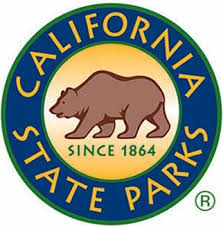 STATE OF CALIFORNIA DEPARTMENT OF PARKS AND RECREATION Great Basin District
ORDER # 900-24-001Date: January 16, 2024Model aircraft and Unmanned Aerial Systems (UAS or “drones”) is a technology that can have a negative impact on park resources and public safety and are generally inconsistent with the park experience. Due to the dramatic growth and popularity of model aircraft and UAS, and based on concerns related to wildlife, aesthetics, visitor safety and privacy, and fire hazards, the following lands and facilities located within the Great Basin District are restricted as follows:Effective this January 16, 2024, for the safety and welfare of the public, and under the authority of the California Code of Regulations, Title 14 Sections 4326 and 4301(i), the following regulations regarding Drone/UAS use shall apply to all lands owned or operated as part of Great Basin District: No person shall launch, land or operate a powered unmanned aircraft or unmanned aerial system (UAS) within Great Basin District.Exceptions to this order, at the discretion of the District Superintendent, may include:Commercial filming with applicable FAA Certificate of Authorization (COA), appropriate park unit permits and California Film Commission approval.Non-commercial use upon completion of the park unit’s special use permit application and applicable FAA registration.Use by law enforcement under exigent circumstances.Scientific research with appropriate FAA registration and park unit permits.Nothing herein shall affect any existing contracts or property rights.Nothing herein shall be construed in derogation of other provisions of law If any exception is granted, as described above, all UAS/Drone equipment must be made available for inspection of safety compliance at the time of application.Exceptions to this order may only be granted in writing by the District Superintendent of Great Basin District at 15101 Lancaster Road, Lancaster California 93536.Original Signed by:Russ DingmanDistrict Superintendent
Great Basin District

Authority: State of California Public Resources Code Division 5, Chapter 1, Article 1, Section 5003 and 5008California Code of Regulation Title 14, Sections 4326 & 4301(i)Copies of this order have been filed with: California State Parks, 715 P Street, Sacramento, California  95814Declaration of PostingDistrict Superintendent’s Order900-24-001January 16, 2024Great Basin DistrictI hereby declare that on January 16, 2024, the District Superintendent Posted Order number 900-24-001, attached hereto, was posted at the Great Basin District Office at 15101 Lancaster Road, Lancaster California 93536, and park where it is to be in effect. It is also posted with the office of the Chief of the Desert Division, as well as at other locations which were determined necessary by the Superintendent of the Great Basin District.I declare under penalty of perjury the foregoing to be true and correct.Signed: Signature of Russ Dingman on file		Date: January 16, 2024Russ DingmanDistrict Superintendent